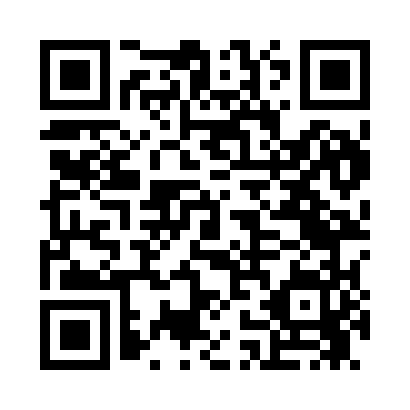 Prayer times for Jaudon, Missouri, USAMon 1 Jul 2024 - Wed 31 Jul 2024High Latitude Method: Angle Based RulePrayer Calculation Method: Islamic Society of North AmericaAsar Calculation Method: ShafiPrayer times provided by https://www.salahtimes.comDateDayFajrSunriseDhuhrAsrMaghribIsha1Mon4:245:581:225:188:4710:212Tue4:255:581:235:188:4710:203Wed4:255:591:235:188:4710:204Thu4:265:591:235:198:4710:205Fri4:276:001:235:198:4610:196Sat4:286:001:235:198:4610:197Sun4:286:011:235:198:4610:188Mon4:296:011:245:198:4610:189Tue4:306:021:245:198:4510:1710Wed4:316:031:245:198:4510:1611Thu4:326:031:245:198:4410:1612Fri4:336:041:245:198:4410:1513Sat4:346:051:245:198:4310:1414Sun4:356:061:245:198:4310:1315Mon4:366:061:245:198:4210:1316Tue4:376:071:255:198:4210:1217Wed4:386:081:255:198:4110:1118Thu4:396:091:255:198:4010:1019Fri4:406:091:255:198:4010:0920Sat4:416:101:255:198:3910:0821Sun4:426:111:255:198:3810:0722Mon4:436:121:255:188:3810:0623Tue4:456:131:255:188:3710:0524Wed4:466:131:255:188:3610:0325Thu4:476:141:255:188:3510:0226Fri4:486:151:255:188:3410:0127Sat4:496:161:255:188:3310:0028Sun4:506:171:255:178:339:5929Mon4:526:181:255:178:329:5730Tue4:536:181:255:178:319:5631Wed4:546:191:255:178:309:55